Katolička osnovna škola u ViroviticiJelovnik od  23.10 -27.10.2023.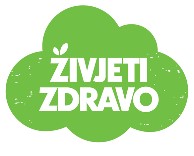 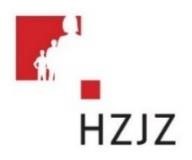 Škola zadržava pravo izmjene jelovnika zbog prenamjene namirnica i rasporeda dostave hrane!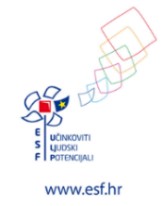 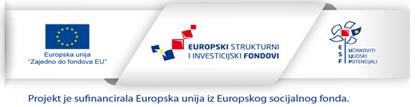 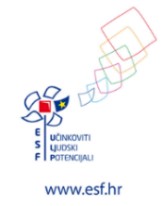 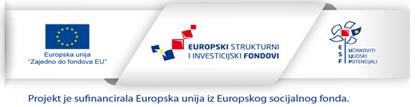 DoručakRučakUžinaPonedjeljak23.10.2023.Lisnati kukuruzni prutićiPašteta od tuneVoćni sokMahune varivo i pareni karePolubijeli  kruhVoćeKolačUtorak24.10.2023.Polubijeli kruh i sirni namazČajVoćeGulaš od svinjetine i palenta kruh
 salataPuding čokoladaSrijeda25.10.2023.Kukuruzni kruh i čajna kobasicaTrokuti siraJogurtPohana riba i carsko povrće na maslacu
 kruhČajni kolutićiSokČetvrtak26.10.2023.Pecivo s hrenovkomČokoladno mlijekoVoćePiletina na saftu i široki rezanci salataVoćni jogurtPetak27.10.2023.Polubijeli kruh s maslacem i marmeladom
 čajVoćeRižoto od povrćaKruh 
kolač od višnjeMuffini